УКРАЇНА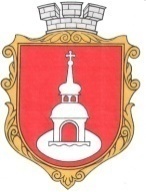 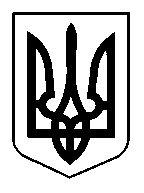 ПЕРЕЯСЛАВСЬКА  МІСЬКА РАДАVIIІ CКЛИКАННЯР І Ш Е Н Н Явід « 20 » травня 2021 року	                                                                   № 09-10-VIIIПро затвердження в новому складі експертної ради з присвоєння звання «Почесний житель Переяславської громади»Відповідно до статті 2.2.3 глави 2.2. Статуту територіальної громади міста Переяслава-Хмельницького, затвердженого рішенням Переяслав-Хмельницької міської ради від 15.07.1999 № 03-10/ХХІІІ, керуючись пунктом 2 частини 1 статті 26 Закону України «Про місцеве самоврядування в Україні», міська рада ВИРІШИЛА:Затвердити новий склад експертної ради з присвоєння звання «Почесний житель Переяславської громади», згідно з додатком.Рішення міської ради від 05.09.2019 №274-71/2-VIІ «Про затвердження в новому складі експертної ради з присвоєння звання «Почесний громадянин міста Переяслава-Хмельницького» визнати таким, що втратило чинність.Відповідальність за виконання рішення покладається на заступника міського голови Степаненко О.С.Контроль за виконання рішення покладається на постійні комісії:З питань регламенту, депутатської етики, контролю за виконанням рішень Ради, співпраці з органами самоорганізації населення, законності та правопорядку, запобігання і протидії корупції, охорони прав і законних інтересів громадян;з питань бюджету та фінансів;з питань освіти, культури, роботи з молоддю, фізкультури та спорту, соціального захисту населення та охорони здоров’я.Міський голова                                                                                        В.САУЛКОАВТОР ПРОЕКТУ:ГОЛОВНИЙ СПЕЦІАЛІСТ ВІДДІЛУ З ПИТАНЬ ОРГАНІЗАЦІЙНО-ІНФОРМАЦІЙНОЇ РОБОТИ ТА КОМП’ЮТЕРНОГО ЗАБЕЗПЕЧЕННЯ_____________ І. СКОРБАЧ           (дата, підпис)ПОГОДЖЕНО:СЕКРЕТАР МІСЬКОЇ РАДИ_____________ Л. ОВЕРЧУК         (дата, підпис)ЗАСТУПНИК МІСЬКОГО ГОЛОВИ_____________ О. СТЕПАНЕНКО     (дата, підпис)НАЧАЛЬНИК ЮРИДИЧНОГО ВІДДІЛУ____________ А. НИКИФОРЕНКО            (дата, підпис)Додатокдо рішення міської ради                                                                                              від « 20 » травня 2021 року № 09-10-VIIIНовий складекспертної ради з присвоєння звання «Почесний житель Переяславської громади»     Члени експертної ради:Секретар міської ради 							Л.ОВЕРЧУКСтепаненко Оксана Серафимівнаголова експертної ради, заступник міського головиГич Тетяна Олексіївназаступник голови експертної ради, керуюча справами виконкому міської радиСкорбач Ірина Миколаївнісекретар експертної ради, головний спеціаліст відділу з питань організаційно-інформаційної роботи та комп’ютерного забезпечення виконавчого комітету міської радиАнікієвЮрій Івановичголова постійної комісії з питань соціально-економічного розвитку, інвестицій, цін, тарифів, житлово-комунальних відносин, транспорту, екології, благоустрою, підтримки підприємництва та охорони культурної спадщини (за згодою)Гладченко Марія Євгеніївна	головний спеціаліст загального відділу по роботі з кадрами виконавчого комітету міської радиГуща	Микола Валентинович	начальник управління соціального захисту населення міської радиДикий Олексій Степанович голова постійної комісії з питань бюджету та фінансів (за згодою)Коваленко Вікторія Олексіївна начальник відділу з питань організаційно-інформаційної роботи та комп’ютерного забезпечення виконавчого комітету міської радиЛебідьНаталія Федорівнаголовний спеціаліст юридичного відділу виконавчого комітету міської радиЛитвинАліна Михайлівнаголова фракції «Голос», голова постійної з питань регламенту, депутатської етики, контролю за виконанням рішень Ради, співпраці з органами самоорганізації населення, законності та правопорядку, запобігання і протидії корупції, охорони прав і законних інтересів громадян (за згодою)МарченкоВіталій Михайловичголова постійної комісії з питань земельних відносин, комунальної власності, будівництва та архітектури (за згодою)НавальнаМарина Іванівнаголова фракції «За майбутнє» (за згодою)Оверчук Лідія Миколаївнасекретар міської радиПоралоГригорій Степановичдепутат міської ради (за згодою)ПрисічІрина Юріївнаголова фракції «Слуга народу» (за згодою)Скляренко Анна Сергіївнаначальник відділу культури та туризму міської радиСлюсар Ірина Володимирівнаголова фракції «Європейська солідарність», голова постійної комісії з питань освіти, культури, роботи з молоддю, фізкультури та спорту, соціального захисту населення та охорони здоров’я (за згодою)СокурГригорій Романовичміський голова 1998-2005 рр. (за згодою)Якименко Іван Петровичміський голова 2006-2010 рр.(за згодою)Ярмоленко Петро Миколайовичначальник відділу освіти міської ради